CERTIFICAT DE BLOCS DE COMPETENCES DU CERTIFICAT DE QUALIFICATION PROFESSIONNELLE GESTIONNAIRE DE COPROPRIETEInscrit au RNCP n°34598 : niveau 4 par avenant 76 du 31 janvier 2019 publié au JO 2019/0016 du 04 mai 2019Au vu de la délibération du jury de CQP en date du ………………….,la Commission Paritaire Emploi-Formation Métiers de l’Immobilier délivre àPRENOM NOMUn certificat de bloc de compétences du CQP Gestionnaire de Copropriété : (cocher les blocs de compétences acquis) Bloc 1 : Accueillir, informer, conseiller le client-prospect (copropriétaire, membre du conseil syndical…) à la recherche d’un syndic Bloc 2 : Assurer la gestion administrative d’un portefeuille de biens en copropriété Bloc 3 : Assurer la gestion financière d’un portefeuille de biens en copropriété Bloc 4 : Assurer le maintien et l’entretien courant de la copropriété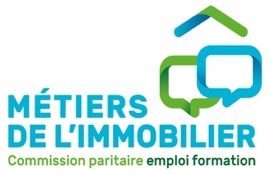 À Paris, le …Didier RIVIEREPRÉNOM NOMLe président de la Commission Paritaire Emploi-Formation Métiers de l’ImmobilierLe/la titulaire des blocs de compétences